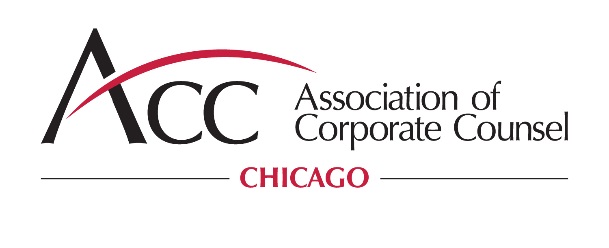 CAREER RESOURCES This document is intended to direct you to resources that can help you address your concerns about your job and career prospects in these difficult and uncertain times.  Be well.   First, use your ACC Resources!Participate in CLE courses approved for Illinois credit through your local Chapter.  See Chicago upcoming courses here:  https://www.acc.com/chapters-networks/chapters/chicago/events ACC Online Education: Diversity, Inclusion and Employee Engagement Strategies Through the Covid-19 Pandemic and AfterChanging the Narrative: Successful Strategies to (Re)define Your Personal BrandCoaching ClinicWatch the latest ACC Webcasts on COVID-19 issues for in-house counsel Monitor COVID-19 legal news with the ACC Newsstand newsletter Discuss with other in-house counsel on ACC's COVID-19 online forum Find career tools and tips in the ACC Career Center ACC Docket: Mindset Matters: Are You an Owner or a Tourist?  ACC In-House Wellness and Support ACC Chicago 2020 Membership Directory - Past experience has shown us that our members can and are ready to provide great insights and leads to one another.  So, don’t overlook the value of reaching out to and networking with other ACC Chicago members.   You can search the ACC database for members of any chapter by logging into your ACC account and clicking on “Membership Directory” in the drop-down menu.  Videos, Webcasts & Articles “Professional Responsibility & COVID-19” presented by Mike Kennedy, Vermont Bar Counsel. Kennedy, discusses professional responsibility during COVID-19 while quarantining from his garage:  https://www.youtube.com/watch?v=7YRDAQUPzFs&feature=emb_logo  “COVID-19 Global Shelter-in-Place and Business Closure Order Briefing for In-house Counsel” presented by ACC: https://acc.inreachce.com/Details/Information/17aadc41-f6a743d5-83f0-7a7ac1782a9c   “Office Organization Checklist” by Karmen Fox, October 22, 2019: https://www.acc.com/resource-library/office-organization-checklist?Site=ACC  “Tech Toolbox: On Working from Home” by Gregory Stern, April 7, 2020: https://www.accdocket.com/articles/tech-toolbox-on-working-fromhome.cfm?_ga=2.123413775.58699891.1586488185-215633841.1550696705  “Adjusting to the New Normal: Teleworking” by Danielle Maldonado, March 17, 2020: https://www.accdocket.com/articles/adjusting-to-the-new-normal-teleworking.cfm?_ga=2.92194585.2000827245.1584542530-1450822951.1560190932  “Manage Anxiety and Stress” by the US Centers for Disease Control and Prevention (CDC).	https://www.cdc.gov/coronavirus/2019-ncov/prepare/managing-stress-anxiety.html  Job Search Tools and Strategies JobLine listings: https://jobline.acc.com/jobs/  Resources for Job Hunters contains a variety of materials on career planning, career alternatives, leadership skills, and job-hunting:  https://jobline.acc.com/jobseekers/resources/  Career Learning Center contains videos on resumes, networking, and interviewing:  https://jobline.acc.com/jobseekers/resources/blueskyLMS/index.cfm  Resources from our local Bar https://isba-jobs.careerwebsite.com/jobs/Courses Offered by LinkedIn – each of these is multi-part and free-of-charge Writing a Resume – discusses both the content and the design of an effective resume: https://www.linkedin.com/learning/writing-a-resume/ Learning LinkedIn – developing your profile, building your network and using LinkedIn during a job search: https://www.linkedin.com/learning/learning-linkedin-3/get-started-withlinkedin  Digital Networking Strategies: https://www.linkedin.com/learning/digital-networkingstrategies Video Interview Tips: https://www.linkedin.com/learning/video-interview-tips  Digital Body Language: https://www.linkedin.com/learning/digital-body-language Engage the Likability Effect In the Job Search: https://www.linkedin.com/learning/engagethe-likability-effect-in-the-job-search  Other Job Boards o GoInhouse -- https://www.goinhouse.com/  	o InHouseBlog - https://www.inhouseblog.com/in-house-counsel-jobs/  USAJOBS – the official site for US government jobs:  https://www.usajobs.gov/  Engage the power of Social Media – Connect to other Chapter Members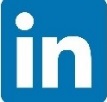 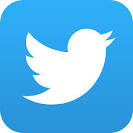 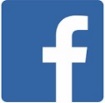 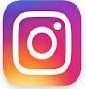 Learn.  Engage.  Excel.  Make a Difference.